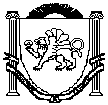 АДМИНИСТРАЦИЯЗуйского сельского поселенияБелогорского районаРеспублики КрымП О С Т А Н О В Л Е Н И ЕВ соответствии с Федеральным законом от 06.10.2003 № 131-ФЗ № «Об общих принципах организации местного самоуправления в Российской Федерации», Федеральным законом от 27.12.2018 г. № 489-ФЗ «Об ответственном обращении с животными и о внесении изменений в отдельные законодательные акты Российской Федерации», руководствуясь Уставом муниципального образования Зуйское сельское поселение Белогорского района Республики Крым и в целях регулирования вопросов в сфере благоустройства территории муниципального образования Зуйское сельское поселение Белогорского района Республики Крым в части содержания домашних животных и повышения комфортности условий проживания граждан, Администрация Зуйского сельского поселения Белогорского района Республики Крымп о с т а н о в л я е т:1. Определить следующие территории для выгула домашних животных на территории муниципального образования Зуйское сельское поселение:- пгт. Зуя, ул. Шоссейная, 33с (напротив парка);- восточная окраина пгт. Зуя, территория от ул. Вербовского до трассы «Таврида»;- северная окраина пгт. Зуя, территория от ул. Вишневая, ул. Приветная, ул. Комсомольская до трассы «Таврида»;- южная окраина пгт. Зуя за территорией промзоны.2. Появление с домашними животными запрещается - на детских спортивных площадках;- на территории парков, скверов, местах массового отдыха;- на территориях детских, образовательных и лечебных учреждений;- на территориях, прилегающих к объектам культуры и искусства;- на площадях;- в организациях общественного питания, магазинах, кроме специализированных объектов для совместного с животными посещения.Действие настоящего пункта не распространяется на собак — поводырей.3. Выгул домашних животных допускается только под присмотром их владельцев.4. Выгул собак на специально отведенных местах допускается без намордника и поводка.5. Экскременты домашних животных после удовлетворения последними естественных потребностей должны быть убраны владельцами указанных животных и размещены в мусорные контейнера или иные емкости, предназначенные для сбора твердых бытовых отходов.6. Настоящее постановление вступает в силу со дня его официального опубликования. 7. Контроль за исполнением настоящего постановления оставляю за собой.СОГЛАСОВАНО:Ознакомлены:М.И. МенчикВедущий специалист сектора по правовым (юридическим) вопросам, делопроизводству, контролю и обращениям граждан15 августа 2019 годапгт. Зуя № 119Об определении мест, предназначенных для выгула домашних животных на территории муниципального образования Зуйское сельское поселение Белогорского района Республики КрымЗаместитель главы администрации Зуйского сельского поселенияС. А. СорокинЗаведующий сектором по правовым (юридическим) вопросам, делопроизводству, контролю и обращениям гражданМ.Р. МеметоваВедущий специалист сектора по вопросам финансирования и бухгалтерского учетаЗ.Р. АбибуллаеваЗаведующим сектором по вопросам муниципального имущества, землеустройства и территориального планированияС.В. Кириленко